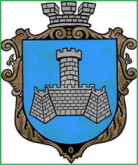 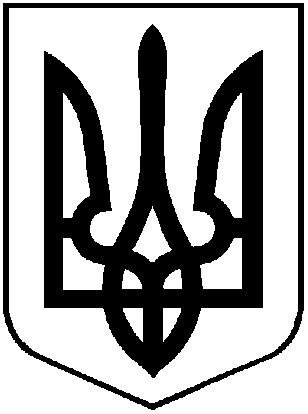 УКРАЇНАХМІЛЬНИЦЬКА МІСЬКА РАДАВІННИЦЬКОЇ ОБЛАСТІВиконавчий комітетР І Ш Е Н Н Явід  06 лютого 2019 р.                                                                                       №47Про визначення балансоутримувачівкомунального майна Хмільницькоїміської об’єднаної територіальної громади	Враховуючи рішення 59 сесії міської ради 7 скликання від 14.01.2019 року №1891 «Про затвердження акту приймання-передачі у комунальну власність Хмільницької міської об’єднаної територіальної громади майна, активів та зобов’язань Соколівської сільської ради», №1883 «Про  перейменування Соколівського закладу дошкільної освіти комунальної власності Соколівської сільської ради на Заклад дошкільної освіти (ясла-садок) «Веселка» с. Соколова», №1886 «Про Комунальний заклад «Соколівська публічна бібліотека» Хмільницької міської ради», №1887 «Про Комунальний заклад «Соколівський сільський Будинок культури» Хмільницької міської ради», з метою повного обліку,  ефективного використання та належного утримання комунального майна, що належить Хмільницькій міській об’єднаній територіальній громаді, керуючись ст. 29, 59 Закону України «Про місцеве самоврядування в Україні»,  виконавчий комітет Хмільницької міської радиВ И Р І Ш И В :      1. Визначити виконавчий комітет Хмільницької міської ради балансоутримувачем майна, що належить Хмільницькій міській об’єднаній територіальній громаді згідно з додатком 1.      2. Визначити управління освіти Хмільницької міської ради балансоутримувачем майна, що належить Хмільницькій міській об’єднаній територіальній громаді згідно з додатком 2.      3.  Визначити Комунальний заклад «Соколівський сільський Будинок культури» Хмільницької міської ради балансоутримувачем майна, що належить Хмільницькій міській об’єднаній територіальній громаді згідно з додатком 3.      4. Визначити Комунальний заклад «Соколівська публічна бібліотека»  Хмільницької міської ради балансоутримувачем майна, що належить Хмільницькій міській об’єднаній територіальній громаді згідно з додатком 4.      5. Визначити комунальне підприємство «Хмільниккомунсервіс» балансоутримувачем майна, що належить Хмільницькій міській об’єднаній територіальній громаді згідно з додатком 5.      6. Балансоутримувачам, зазначеним у пунктах 1-5 цього рішення, взяти на баланс відповідне майно та відобразити це у бухгалтерському обліку згідно з вимогами чинного законодавства.     7. Контроль за виконанням цього рішення покласти на заступників міського голови з питань діяльності виконавчих органів міської ради Загіку В.М. та Сташка А.В.            Міський голова                                                       С.Б. РедчикДодаток 1 до рішення виконкомувід 06 лютого 2019 року №47ПЕРЕЛІКмайна, що знаходиться за адресою: с. Соколова, вул. Грушевського,42 та балансо- утримувачем якого визначено виконавчий комітет  Хмільницької міської ради                 Керуючий справами виконкому                                       С.П. МаташДодаток 2 до рішення виконкомувід 06 лютого  2019 року №47ПЕРЕЛІКмайна, балансоутримувачем якого визначено управління освіти Хмільницької міської ради та перебуває у користуванні Закладу дошкільної освіти (ясла-садок)  «Веселка» с. Соколова, який знаходиться за адресою: с. Соколова, вул. Грушевського, 2      Керуючий справами виконкому                                       С.П. МаташДодаток 3 до рішення виконкомувід  06 лютого 2019 року №47ПЕРЕЛІКмайна, що знаходиться за адресою: с. Соколова, вул. Грушевського,44 табалансоутримувачем якого визначено Комунальний заклад «Соколівський сільський  Будинок культури» Хмільницької міської ради              Керуючий справами виконкому                                       С.П. МаташДодаток 4 до рішення виконкомувід 06 лютого  2019 року №47ПЕРЕЛІКмайна, що знаходиться за адресою: с. Соколова, вул. Грушевського,44 табалансоутримувачем якого визначено Комунальний заклад «Соколівська публічна бібліотека» Хмільницької міської ради            Керуючий справами виконкому                                              С.П. МаташДодаток 5 до рішення виконкомувід 06 лютого 2019 року №47ПЕРЕЛІКмайна, що знаходиться на території Соколівського старостинського округу та балансоутримувачем якого визначено комунальне підприємство «Хмільниккомунсервіс»                   Керуючий справами виконкому                                            С.П. Маташ                                                                                                                                                                                                                                                                 №з/пНайменування (рік введення в експлуатацію)К-тьПочаткова  балансова  вартістьНарахований зносЗалишкова вартістьТехнічний стан  /   ПриміткиТехнічний стан  /   ПриміткиТехнічний стан  /   ПриміткиТехнічний стан  /   ПриміткиРахунок 10110310001 Будівля 1957р.11558815588-Придатна до експлуатаціїПридатна до експлуатаціїПридатна до експлуатаціїПридатна до експлуатації210480003 Компютер в зборі 159055905-Придатний до експлуатаціїПридатний до експлуатаціїПридатний до експлуатаціїПридатний до експлуатації310480004 Монітор SAMSUNG 10480004115301530-Придатний до експлуатаціїПридатний до експлуатаціїПридатний до експлуатації410480005Системний блок 131663166-Придатний до експлуатаціїПридатний до експлуатаціїПридатний до експлуатації510480007 Портативний компютер ASUS 2014р156704753917Придатний до експлуатаціїПридатний до експлуатаціїПридатний до експлуатації610630001  Шкаф 15555-Не задовільнийНе задовільнийНе задовільний710630002  Шкаф 15555-Не задовільнийНе задовільнийНе задовільний8 10630003 Шкаф 15454-Не задовільнийНе задовільнийНе задовільний910630004   Шкаф 15454-Не задовільнийНе задовільнийНе задовільнийВсього:3207731160917Рахунок 1111130001Столи 2-х тумб.210050-Не задовільнийНе задовільнийНе задовільний21130002Cтільці127839-Не задовільнийНе задовільнийНе задовільний31130003Сейф металевий210050-Не задовільнийНе задовільнийНе задовільний41130004Телефонний апарат210854-Не задовільнийНе задовільнийНе задовільний51130005Антресоль48040-Не задовільнийНе задовільнийНе задовільний61130006Стіл СК-1401314157-Не задовільнийНе задовільнийНе задовільний71130007Принтер Ganon1650325-Придатний до експлуатаціїПридатний до експлуатації81130008, 1130009 Еле ктроконвектори 2016р221001050-Придатний до експлуатаціїПридатний до експлуатації911300010Принтер Epson L120 2016р137181859-Придатнийдо експлуатаціїПридатнийдо експлуатації1011300011Стаціонарна виборча скринька (велика)б/н21400700Задовільний1111300012Стаціонарна виборча скринька велика) №511317158ЗадовільнийЗадовільний1211300013Стаціонарна виборча скринька (переносна) №256,2862232116ЗадовільнийЗадовільнийВсього:91974598                                                                                                                                                                                                                                                                 №з/пНайменування (рік введення в експлуатацію)К-тьК-тьПочаткова  балансова вартістьНарахований зносЗалишковавартістьТехнічний стан /ПриміткиТехнічний стан /ПриміткиТехнічний стан /ПриміткиТехнічний стан /ПриміткиРахунок 10110310001 Будівля  закладу дошкільної освіти, 1970р.11282292126672155620Придатна до експлуатаціїПридатна до експлуатаціїПридатна до експлуатаціїПридатна до експлуатації210310002 Кухня,1996 р.1120052005-Придатна до експлуатаціїПридатна до експлуатаціїПридатна до експлуатаціїПридатна до експлуатації310310003 Туалет, 1996 р.1150144061410310004 Криниця,2007р.1131362406730Придатна до експлуатаціїПридатна до експлуатаціїПридатна до експлуатаціїПридатна до експлуатації510410001 Плита газова,2007р.1120082008-Придатнадо експлуатаціїПридатнадо експлуатаціїПридатнадо експлуатаціїПридатнадо експлуатації610410002 Холодильник Атлант 2013р11407024421628Придатний до експлуатаціїПридатний до експлуатаціїПридатний до експлуатаціїПридатний до експлуатації710410003 БПФ Ganon MG 2440-   2014 р.111350675675Придатна до експлуатаціїПридатна до експлуатаціїПридатна до експлуатаціїПридатна до експлуатації810410004 Портативний компютер  Lenovo 2014 р11537026852685Придатний до експлуатаціїПридатний до експлуатаціїПридатний до експлуатаціїПридатний до експлуатації910410005Пральна машина Автомат 2017р 11700014005600Придатна до експлуатаціїПридатна до експлуатаціїПридатна до експлуатаціїПридатна до експлуатації1010410006Телевізор 2017 р.11800016006400Придатний до експлуатаціїПридатний до експлуатаціїПридатний до експлуатаціїПридатний до експлуатації1110410007Плита Beko FSS 66000 GW 2018 р.1185408547686Придатна до експлуатаціїПридатна до експлуатаціїПридатна до експлуатаціїПридатна до експлуатації1210610001 Комплект меблів 2018р.1111460114610314Придатний до експлуатаціїПридатний до експлуатаціїПридатний до експлуатаціїПридатний до експлуатації1310910001 Дитячий ігровий майданчик 2018р.1191490914982341Придатний до експлуатаціїПридатний до експлуатаціїПридатний до експлуатаціїПридатний до експлуатаціїВсього:427222153482273740Рахунок:11250% знос 1Методтчна література екз.9898734367-ЗадовільнийЗадовільнийЗадовільнийВсього:9898734367НайменуванняНайменуванняНайменуванняК-стьПервісна балансова вартістьНарах. зносЗалишкова вартістьТехнічний стан /ПриміткиТехнічний стан /ПриміткиТехнічний стан /ПриміткиТехнічний стан /ПриміткиТехнічний стан /ПриміткиРахунок:113Рахунок:113Рахунок:11350% знос11310002Дит. Стінка Дзвіночок в комплекті11310002Дит. Стінка Дзвіночок в комплекті2276003800-ЗадовільнийЗадовільнийЗадовільний11310003Шкаф для ігрушок11310003Шкаф для ігрушок33300150-ЗадовільнийЗадовільнийЗадовільний11310004Шкафчики дитячі, в т.ч.: для одягу 5шт. в сумі 415,00 грн.,для літератури 1шт в сумі 150,00 грн. 11310004Шкафчики дитячі, в т.ч.: для одягу 5шт. в сумі 415,00 грн.,для літератури 1шт в сумі 150,00 грн. 66565283-ЗадовільнийЗадовільнийЗадовільний11310005Тумбочка для постелі11310005Тумбочка для постелі118040-ЗадовільнийЗадовільнийЗадовільний11310006Шкафчики для рушників11310006Шкафчики для рушників6612764-ЗадовільнийЗадовільнийЗадовільний11310007Шафа11310007Шафа11291146-ЗадовільнийЗадовільнийЗадовільний11310008Тумбочка під мойку11310008Тумбочка під мойку1115578-ЗадовільнийЗадовільнийЗадовільний11310009Шафа кухонна 201111310009Шафа кухонна 201111750375-ЗадовільнийЗадовільнийЗадовільний11310010Шафа кухонна 2016р11310010Шафа кухонна 2016р1125501275-ЗадовільнийЗадовільнийЗадовільний11310011тил-парта11310011тил-парта88480240-ЗадовільнийЗадовільнийЗадовільний11310012Столи 4-х містні11310012Столи 4-х містні445025-ЗадовільнийЗадовільнийЗадовільний11310013 Стіл 1- тумб.11310013 Стіл 1- тумб.11285143-ЗадовільнийЗадовільнийЗадовільний11310014Столики11310014Столики222010-11310015Стіл розроб. кух 201111310015Стіл розроб. кух 201133250125-ЗадовільнийЗадовільнийЗадовільний11310016Рукомийник11310016Рукомийник22126-ЗадовільнийЗадовільнийЗадовільний11310017Сушка для посуди11310017Сушка для посуди226432-ЗадовільнийЗадовільнийЗадовільний11310018Мойка 2-х гніздна11310018Мойка 2-х гніздна11240120-Задовільний Задовільний Задовільний 11310019/1Бойлер 80л1131019/2 Бойлер11310019/1Бойлер 80л1131019/2 Бойлер1111750750375375-ЗадовільнийЗадовільнийЗадовільний11310020Насосна станція11310020Насосна станція11890445-ЗадовільнийЗадовільнийЗадовільний11310005 Радіатор масляний11310005 Радіатор масляний11253127-ЗадовільнийЗадовільнийЗадовільний11310021 Плита газова11310021 Плита газова11280140-Потребує ремонтуПотребує ремонтуПотребує ремонту11310022 Лічильник газовий11310022 Лічильник газовий11270135-ЗадовільнийЗадовільний11310023Костюм Дід Мороз11310023Костюм Дід Мороз11250125-ЗадовільнийЗадовільний11310025Костюм Снігурка11310025Костюм Снігурка11250125-ЗадовільнийЗадовільний11310026Пральна машина11310026Пральна машина11480240-Потребує ремонтуПотребує ремонту11310027Електрокоса Fort 42011310027Електрокоса Fort 42011850425-ЗадовільнийЗадовільний11310028Морозильна камераMF150 -2016р11310028Морозильна камераMF150 -2016р1147902395-ЗадовільнийЗадовільнийЗадовільний11310029Витяжка Гефест 2016р11310029Витяжка Гефест 2016р111440720-ЗадовільнийЗадовільнийЗадовільний11310030Вогнегасники11310030Вогнегасники33570285-ЗадовільнийЗадовільнийЗадовільний11310031Електроконвектори11310031Електроконвектори22690345-ЗадовільнийЗадовільнийЗадовільний11310032Стільчики дитячі11310032Стільчики дитячі34341375688-ЗадовільнийЗадовільнийЗадовільний11310033Пилосос11310033Пилосос11269135-ЗадовільнийЗадовільнийЗадовільний11310034Стілець11310034Стілець1110553-ЗадовільнийЗадовільнийЗадовільний11310035Лави11310035Лави224020-ЗадовільнийЗадовільнийЗадовільний11310036Кантер 11310036Кантер 11116-ЗадовільнийЗадовільнийЗадовільний11310037Вага настільна11310037Вага настільна112111-ЗадовільнийЗадовільнийЗадовільний11310038Килим  шт11310038Килим  шт331800900-ЗадовільнийЗадовільнийЗадовільний11310039Килим.доріжка (в м)11310039Килим.доріжка (в м)222220241012-ЗадовільнийЗадовільнийЗадовільний11310040Полове покриття шт.11310040Полове покриття шт.44580290-ЗадовільнийЗадовільнийЗадовільний11310041Калькулятор11310041Калькулятор11178-ЗадовільнийЗадовільнийЗадовільнийГоршки дитячіГоршки дитячі1515203102-ЗадовільнийЗадовільнийЗадовільнийБочка Бочка 114523-ЗадовільнийЗадовільнийЗадовільнийКруги дитячіКруги дитячі88189-ЗадовільнийЗадовільнийЗадовільнийЩит баскетбольнийЩит баскетбольний228844-ЗадовільнийЗадовільнийЗадовільнийНоворічна ялинкаНоворічна ялинка11350175-ЗадовільнийЗадовільнийЗадовільнийПалиця гімнастичнаПалиця гімнастична151512060-ЗадовільнийЗадовільнийЗадовільнийКастрюлі чуг.6 л.Кастрюлі чуг.6 л.224422-ЗадовільнийЗадовільнийЗадовільнийКастрюлі емал.Кастрюлі емал.77203102-ЗадовільнийЗадовільнийЗадовільнийКастрюлі нержавійкаКастрюлі нержавійка22230115-ЗадовільнийЗадовільнийЗадовільнийВідро емалВідро емал112915-ЗадовільнийЗадовільнийЗадовільнийМиски емМиски ем9917186-ЗадовільнийЗадовільнийЗадовільнийТазТаз1194-ЗадовільнийЗадовільнийЗадовільниймясорубкамясорубка114924-ЗадовільнийЗадовільнийЗадовільнийЧерпак нерж.Черпак нерж.333317-ЗадовільнийЗадовільнийЗадовільнийСковорідкиСковорідки339045-ЗадовільнийЗадовільнийЗадовільнийДрушлагДрушлаг11115-ЗадовільнийЗадовільнийЗадовільнийНіж нерж.Ніж нерж.882412-ЗадовільнийЗадовільнийЗадовільнийЛожки н/рЛожки н/р30306030-ЗадовільнийЗадовільнийЗадовільнийВилки нерж.Вилки нерж.30306030-ЗадовільнийЗадовільнийЗадовільнийДоски роздільніДоски роздільні993618-ЗадовільнийЗадовільнийЗадовільнийЧайник емал.Чайник емал.2210050-ЗадовільнийЗадовільнийЗадовільний11310063 ліжко-тумба дитяче11310063 ліжко-тумба дитяче772380011900-ЗадовільнийЗадовільнийЗадовільнийВсього:Всього:5834729174Рахунок:114Рахунок:114Знос50%Матраци дит.Матраци дит.212188384419-ЗадовільнийЗадовільнийЗадовільнийПодушкиПодушки2323230115-ЗадовільнийЗадовільнийЗадовільнийПокривалаПокривала88200100-ЗадовільнийЗадовільнийЗадовільнийОдіялаОдіяла151515075-ЗадовільнийЗадовільнийЗадовільнийХалати біліХалати білі4417286-ЗадовільнийЗадовільнийЗадовільнийРушникиРушники6767201101-ЗадовільнийЗадовільнийЗадовільнийНаволочкиНаволочки4040233117-ЗадовільнийЗадовільнийЗадовільнийПростиніПростині2222220110-ЗадовільнийЗадовільнийЗадовільнийПідодіяльникиПідодіяльники2222352176-ЗадовільнийЗадовільнийЗадовільнийКомплект пос. дитячоїКомплект пос. дитячої1818648324-ЗадовільнийЗадовільнийЗадовільнийОдіяла дитячіОдіяла дитячі20201300650-ЗадовільнийЗадовільнийЗадовільнийПокривала дитячіПокривала дитячі18181080540-ЗадовільнийЗадовільнийЗадовільнийВсього:Всього:136246812-Рахунок 1812Рахунок 1812-ГрадусникиГрадусники3311.25--ЗадовільнийЗадовільнийЗадовільнийСкакалкиСкакалки1212128,00--ЗадовільнийЗадовільнийЗадовільнийМячіМячі88110,00--ЗадовільнийЗадовільнийЗадовільнийДитячі іграшкиДитячі іграшки5714,00--ЗадовільнийЗадовільнийЗадовільнийМиски пластмасовіМиски пластмасові6667,70--ЗадовільнийЗадовільнийЗадовільнийСерветкиСерветки303045,00--ЗадовільнийЗадовільнийЗадовільнийВідра пластмас.Відра пластмас.7734,00--ЗадовільнийЗадовільнийЗадовільнийЧерпак пластм.Черпак пластм.111,50--ЗадовільнийЗадовільнийЗадовільнийТовкачкаТовкачка114,25--ЗадовільнийЗадовільнийЗадовільнийТарілки глибокіТарілки глибокі3636191,20--ЗадовільнийЗадовільнийЗадовільнийТарілки закусочніТарілки закусочні4848251,82--ЗадовільнийЗадовільнийЗадовільнийЧашкиЧашки6262472,74--ЗадовільнийЗадовільнийЗадовільнийРозносРознос4417,00--ЗадовільнийЗадовільнийЗадовільнийКачалкаКачалка114,00--ЗадовільнийЗадовільнийЗадовільнийПраска електрична 2016рПраска електрична 2016р11490,00--ЗадовільнийЗадовільнийЗадовільнийВагаВага11116,00--ЗадовільнийЗадовільнийЗадовільнийВідро оцинковане 10 л 2016Відро оцинковане 10 л 201644124,00--ЗадовільнийЗадовільнийЗадовільнийВідро з кришкою Відро з кришкою 1134,00--ЗадовільнийЗадовільнийЗадовільнийМиска пласт.44 л.-2016Миска пласт.44 л.-201622230,00--ЗадовільнийЗадовільнийЗадовільнийМиска пласт.25 л.-2016Миска пласт.25 л.-20161185,00--ЗадовільнийЗадовільнийЗадовільнийМиска пласт.5 л.- 2016Миска пласт.5 л.- 20161118,00---ЗадовільнийЗадовільнийЗадовільнийПереноскаПереноска11194.00--ЗадовільнийЗадовільнийЗадовільнийВсього:Всього:8343,46--Рахунок:232/1Рахунок:232/1Філе курячеФіле курячекгкг12,81456.00Риба мороженаРиба мороженакгкг7,2540.00Масло вершковеМасло вершковекгкг2,155355.57ОліяОліякгкг1,55949.89Молоко згущене(0,37кг)Молоко згущене(0,37кг)18банок18банок6,66576.00БорошноБорошнокгкг10,245140.87ГречкаГречкакгкг3,8280.22МанкаМанкакгкг1,49822.47РисРискгкг4,039121.17ПшоноПшонокгкг2,6463.36Крупа ячміннаКрупа ячміннакгкг3,7545.00МакаронМакаронкгкг3,30252.83ГеркулесГеркулескгкг1,0921.36ГорохГорохкгкг1,35518.97ПерловкаПерловкакгкг2,18126.17ЦукорЦукоркгкг12,511181.41Крупа пшеничнаКрупа пшеничнакгкг1,3114.08ПовидлоПовидлокгкг0,8826.40ПечивоПечивокгкг2,43133.65Крупа кукурудзянаКрупа кукурудзянакгкг0,746.66СільСількгкг2,70515.33КартопляКартоплякгкг216,705216.71КапустаКапустакгкг10,51526,28ЦибуляЦибулякгкг7,02621,08МоркваМорквакгкг14,96774,83Столовий бурякСтоловий буряккгкг13,7713,77Томат-пастаТомат-пастакгкг0,73837.50Батон(10бул.х0,45кг)Батон(10бул.х0,45кг)кгкг4,5120.00Хліб(12бул.х0,7 кг)Хліб(12бул.х0,7 кг)кгкг8,4156.00Кавовий напійКавовий напійкгкг0,26442.24ЧайЧайкгкг0,11322.60КакаоКакаокгкг0,24267.76Дріжджі сухіДріжджі сухікгкг0,12417.36СухофруктиСухофруктикгкг2,020.00Всього:Всього:4783,54Рахунок:235Рахунок:235ВугілляВугіллякгкг1134925,06Дрова (скл.)Дрова (скл.)скл.скл.4,01263,36Всього:Всього:2188,42                                                                                                                                                                                                                                                                 №з/пНайменування (рік введення в експлуатацію)К-тьПочаткова  балан сова вартістьНарахований зносЗалишкова вартісьТехнічний стан  /   ПриміткиТехнічний стан  /   ПриміткиРахунок 101Будівля сільського будинку культури, 1957 р.1177447177447-Задовільний Задовільний 2Паливний склад,1975р.115981598-Потребує ремонтуПотребує ремонту310410001 портативний компютер ASUS 2014 р1721036053605задовільнийзадовільний410410002Принтер Epson L120,2014р1498024902490задовільнийзадовільний510630001 Картина Художня1104104-задовільнийзадовільний610630002 Картина Художня1104104-задовільнийзадовільний710630003 Картина Художня1104104-задовільнийзадовільний810630004 Картина Художня1104104-задовільнийзадовільний910630005Сценічний гарнітур 20141344017201720задовільнийзадовільний1010810001Дерева23208208-Всього:1952991874847815Рахунок 113111310002Музичний центр1832416-задовільнийзадовільний211310003Шкаф 15025-задовільнийзадовільний311310004Столи 1-но тумб.28040-задовільнийзадовільний411310005Поліграфічні стенди51000500-задовільнийзадовільний511310006Мікфони вокальні242002100-задовільнийзадовільний611310007Мікрофони хорові390004500-задовільнийзадовільний711310008Сценічні жіночі костюми1465213260-задовільнийзадовільний811310009Сценічні чоловічі костюми1046582329-задовільнийзадовільний911310010Електроконвектори856702835-задовільнийзадовільний1011310010Підсилювач CF700-8 2018р154052702-задовільний1111310012Підставка для А.С.2930465-задовільний1211310013Уст.системи ВЕТА2100305015-задовільний1311310014Мішер пульт АМ-802130101505-задовільний1411310015Стільці театральні червоні15716328-задовільний1511310016Стільці театральні концертні мягкі1912951014755-задовільний1611310017Радіосистема Shure 1990495-Придатнадо експлуатації1711310018Ножниці садові1274137-Придатнідо експлуатаціїВсього:8287641438                                                                                                                                                                                                                                                                 №з/пНайменування (рік введення в експлуатацію)К-тьПочаткова балансова вартістьНарахований зносЗалишкова вартістьТехнічний стан  /   ПриміткиРахунок 10110430001 Компютер в зборі LG 2012р1517136201551Придатнийдо експлуатації210430002 Портати вний компютер ASUS 2016р1772023165404Придатний до експлуатації3 10430003 портати вний компютер  HP 250 2017р1840716816726Придатнийдо експлуатації410430004 принтер Еpson  2017р1648312975186Придатний до експлуатації510430005 компютер Roma PC CPU 2011р126782144534Придатний до експлуатації610430006 компютер Roma PC CPU 2011р126782144534Придатний до експлуатації710430007 компютер Roma PC CPU 2011р126782144534Придатний до експлуатації10430008 принтер Xerokx Phase 2011р11106885221Придатний до експлуатації810630001 Стелаж металевий15757-Придатний до експлуатації910630002 Стелаж металевий15757-Придатний до експлуатаціїВсього:-370351634520690Рахунок 1121Бібліотечний фонд, екз.58053101115505-Придатний для користуванняВсього: 3101115505Рахунок 113111310001Стіл 2-х тумб.210050-Задовільний211310002Сейф металевий15025-Задовільний311310003Сейф металевий16030-Задовільний411310004Стіл компютерний1530265-Задовільний511310005Стелаж з полками537151857-Задовільний611310006Стіл письмовий11397699-Задовільний711310007Стелажі книжні деревяні88040-Задовільний811310008Стіл письмовий(для комп.)3840420-Задовільний911310009Стілець ІЗО81000500-Задовільний1011310010 кафедра1620310-Задовільний1111310011Тумба для формулярів1280140-Задовільний1211310012Килимова доріжка  шт.1680340-Задовільний1311310013Електроконвектор1410205-Задовільний1411310014Клвіатура DLK312060-Задовільний1511310015Монітор LG328911445-Задовільний1611310016маніпулятор Миша37738-Задовільний1711310017ИБП Must power Fg6363982491-Задовільний1811310018Сканер Canon1620310-ЗадовільнийВсього:144527225-                                                                                                                                                                                                                                                                 №з/пНайменування (рік введення в експлуатацію)К-тьПочаткова  балансова вартістьНарахований знос.ЗалишковавартістьТехнічний стан  /   ПриміткиРахунок 101.Дороги: 8,3км175429818064615736521.1Вул. Гагаріна  3,5км532026622658Потребує ремонту1.2Вул. Грушевського1,9км70214971190630959Задовільний1.3Вул. Петровського1,4км1044579105661938918Задовільний1.4Вул. Садова 0,7км716360356Потребує ремонту1.5Вул.Молодіжна0,8км818412406Потребує ремонту1.6Вул.Шевченка 0,4км409206203Потребує ремонту1.7Вул. Стуса 0,3км307155152Потребує ремонту2Гідроспоруди:0,5878га14015730967062.1ГТС -1 ком. власність Соко лівської с/р0,092га245412871167Придатна до експлуатації2.2ГТС-2орендар-Пальонко Ю.А.0,0879га19441023921Придатна до експлуатації2.3ГТС-3 орендар-Гребенюк М.С.0,081га225111761075Придатна до експлуатації2.4ГТС -4 орендар -Найчук Н.0,2801га572929642765Придатна до експлуатації2.5ГТС-5 орендар – Качановець кий С.М.0,0468га1637859778Придатна до експлуатації3.10310002 Будівля лазні, 1970р.11027477002574Потребує ремонтуВсього:11027477002574